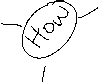 Revised Metacognitive Questions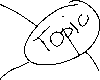 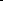 Fill out the Why, What and How	     Can do a Mindmap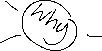 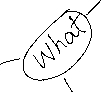 The Why: What is my purpose in doing this? (entertain, inform, persuade or a mixture)What impact should this have on my writing? Be specific to the text at hand.The What: What outcome am I trying to achieve? Use the Task Sheet and Rubric/PSWhat will my finished piece look like/where would it be published? It won’t actually be published but think about where it would be appropriate and how that will impact the writing – draw in diagrammatic form on plan page belowWho will the audience be? (age, culture, education, ideas and values (audience context)) Be specific as possible.What kind of writing style will suit the audience? What type of vocabulary and language techniques will suit the audience? Give examples specific to task on plan page belowWhat kind of text structure will suit the audience?The How: What strategies do I need to use to succeed?Read the Task Sheet and other Resources available: have I overlooked anything?Read the Performance Standards/Rubric: what do still I need to make sure I do?Plan the structure/paragraphs – write on plan page belowDo I need to do further reading? Do itAre there any other tasks I need to do before I can start writing? Do themCan anyone else help me?Mastery – teach it; review and fill gaps; organise and simplify.Drafting – Keep It, Build It, Bin ItHow successful have I been (use Performance Standards)What do I need to do to improve the task?ReflectionWhat are the skills I have learned and practise in this task?Are the skills I have used translatable to other situations?Plan – Write on this Page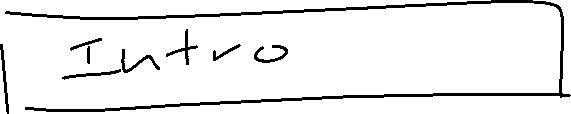 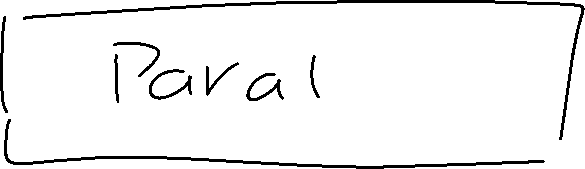 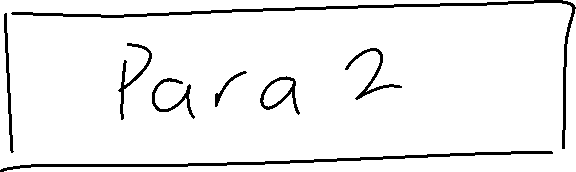 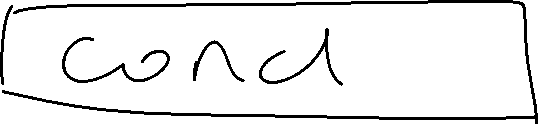 Language Elements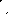 Section/Paragraph Plan (dot points – show structure (PEEL))Intro Table Paragraph Planner OptionPara 1P – identify techniqueE (poem 1) – WHAT - Specific example/quote E - HOW do the words make meaning (explain the way the connotation/technique makes you think and feel); WHY is the author using them (impact of technique on the audience to give perspective of death)E - (poem 2) - WHAT - Specific example/quoteE - HOW do the words make meaning (explain the way the connotation/technique makes you think and feel); WHY is the author using them (impact of technique on the audience to give perspective of death)E – (poem 3?)E -C – compare/contrast perspectives of 2 (or 3) poemsL  - summaryPara 2TechniqueEvidenceExample(s)EvidenceAnalysis of MeaningElaborationLink to DeathElaborationPerspective on DeathElaborationCompare/ContrastPerspectives of 2 (or More) PoemsCompare